 Questionnaire Parents - Version papier PARCQuestions de participationHabitez-vous le quartier Saint-Michel?Avez-vous des enfants de moins de 8 ans?Présentation du sondageBonjour!  Les partenaires en petite enfance de St-Michel souhaitent en savoir plus sur les connaissances et l'utilisation des ressources et services par les familles.  Vos réponses à ce questionnaire nous permettront d'offrir des ressources  et services plus adaptés aux besoins des familles du secteur.  Vos réponses sont confidentielles.  Remplir le questionnaire devrait vous prendre environ 20 minutes.  Merci beaucoup de participer!Questions du sondageID du participant (initiales du sondeur et nombre du participant) : ____________Langue dans laquelle le sondage a été rempli : FrançaisAutre : _____________________________Membre d'un organismeÊtes-vous membre (carte de membre/abonnement/membership) d'un ou plusieurs organismes du quartier de Saint-Michel?  Oui (passez à la question 3)Non (passez à la question 9 )Si membre d'un organisme...Pouvez-vous nommer le ou les organisme(s) duquel (desquels) vous êtes membres?____________________________________________________________________________________________________________________________________Parmi ces organismes, pensez à celui que vous fréquentez le plus.  Les prochaines questions porteront sur cet organisme.À quelle fréquence utilisez-vous les services ou activités offerts par cet organisme?Moins de 5 fois par annéeÀ tous les moisÀ toutes les semaines ou plusDepuis combien de temps êtes-vous membre de cet organisme?Moins d'un an1 ou 2 ans3 ans et plusDans cet organisme, vous est-il déjà arrivé de :participer à des activités donner votre opinion sur les activités qui vous concernentprendre part à des décisions sur ces activités (ex. participation à l'assemblée générale annuelle, décision concernant le contenu ou l'organisation d’activités, etc.)faire partie de comités ou d'équipes qui organisent les activités (ex. membre d'un comité de travail ou d'un comité organisateur, co-animation d'activités, etc.)Autre(s), spécifiez : ________________________________________________________________________________________________________________________Aimeriez-vous avoir davantage de responsabilités et de pouvoir au sein de l'organisme dont vous êtes membres?Oui (passez à la question 8)Non (passez à la question 16)Si plus d'implication souhaitée... Pouvez-vous nous donner un exemple de ce que vous aimeriez faire de plus auprès de cet organisme?____________________________________________________________________________________________________________________________________BénévoleFaites-vous du bénévolat pour un ou des organismes du quartier de Saint-Michel?Oui (passez à la question 10)Non (passez à la question 16)Si bénévole pour un organisme...Pouvez-vous nommer le ou les organisme(s) pour lequel (lesquels) vous êtes bénévoles?____________________________________________________________________________________________________________________________________Parmi ces organismes, pensez à celui pour lequel vous êtes le plus impliqué comme bénévole.  Les prochaines questions porteront sur cet organisme.À quelle fréquence faites-vous du bénévolat pour cet organisme?Moins de 5 fois par annéeÀ tous les moisÀ toutes les semaines ou plusDepuis combien de temps êtes-vous bénévole pour cet organisme?Moins d'un an1 ou 2 ans3 ans ou plusDans cet organisme, vous est-il déjà arrivé de :participer à la réalisation des activités ou des servicesdonner votre opinion sur les activités ou les services que vous offrezprendre part à des décisions sur ces activités ou des services que vous offrez (ex. le type d'activités, leur contenu, l'organisation, etc.)faire partie de comités ou d'équipes qui organisent les activités ou les servicesAutre(s), spécifiez : ________________________________________________________________________________________________________________________Aimeriez-vous avoir davantage de responsabilités et de pouvoir au sein de l'organisme dont vous êtes membres?Oui (passez à la question 15)Non (passez à la question 16)Si plus d'implication souhaitée... Pouvez-vous nous donner un exemple de ce que vous aimeriez faire de plus auprès de cet organisme?____________________________________________________________________________________________________________________________________Connaissance des ressources et servicesPour la section suivante, imaginez qu'un ami a besoin d'aide.  Il vous demande si vous connaissez une ressource ou un service qui pourrait l'aider par rapport à un des sujets suivants.  Quelle ressource ou quel service pourriez-vous lui nommer?Votre ami ou un membre de sa famille est malade : ____________________________________________________________________________________________________________________________________... a besoin d'aide alimentaire ou vestimentaire : ____________________________________________________________________________________________________________________________________... cherche un endroit pour faire garder ses enfants : ____________________________________________________________________________________________________________________________________... a des problèmes par rapport à son logement : ____________________________________________________________________________________________________________________________________... aimerait rencontrer des gens pour échanger et discuter : ____________________________________________________________________________________________________________________________________... souhaite avoir de l'information et du soutien parental (synonyme - du soutien dans son rôle de parent) : ____________________________________________________________________________________________________________________________________... se cherche un emploi ou veut avoir une formation professionnelle : ____________________________________________________________________________________________________________________________________... a des questions sur l'immigration : ____________________________________________________________________________________________________________________________________... est déprimé et cherche du soutien professionnel :____________________________________________________________________________________________________________________________________... veut participer à des activités sportives ou culturelles avec ses enfants : ____________________________________________________________________________________________________________________________________... cherche un endroit pour que ses enfants puissent jouer et apprendre : ____________________________________________________________________________________________________________________________________... a un enfant avec des besoins particuliers (ex. orthophonie, handicap, trouble de développement, etc.) : ____________________________________________________________________________________________________________________________________... veut s'impliquer et faire du bénévolat : ____________________________________________________________________________________________________________________________________... veut améliorer son français : ____________________________________________________________________________________________________________________________________... aimerait faciliter l'entrée à l'école de son enfant : ____________________________________________________________________________________________________________________________________Utilisation des ressources et servicesPour la prochaine section, pensez aux différents besoins que vous-mêmes avez eus dans les 3 derniers mois.  Pouvez-vous indiquer dans quelle catégorie se situent les besoins que vous avez eus dans les 3 derniers mois?  Aide à l’emploi et formation professionnelleAide au logementApprentissage du françaisEndroits/occasions pour jouer et apprendre (enfants)Entrée à l'école de vos enfantsGarde des enfantsImmigrationImplication et bénévolatInformation et soutien parentalRéseautage et socialisation (adultes)Santé mentale ou accompagnement psychosocial (adultes et enfants) Santé physique (adultes et enfants)Sécurité alimentaire et vestimentaireSoutien pour enfants avec besoins particuliersSports et cultureAutre(s) besoin(s), spécifiez : ________________________________________________________________________________________________________________________Pouvez-vous indiquer quelles ressources et/ou quels services vous avez consultés pour vous aider à répondre à vos besoins?____________________________________________________________________________________________________________________________________Avez-vous encore un contact avec cet organisme ou prévoyez-vous rencontrer prochainement les personnes qui vous ont aidé(e)?OuiNonEst-ce que certains de vos besoins n'ont pas pu être comblés?Oui (passez à la question 35)Non (passez à la question 37)Si besoins non répondus...Pouvez-vous nommer vos besoins qui n'ont pas pu être comblés?____________________________________________________________________________________________________________________________________Selon vous, pour quelle(s) raison(s) vos besoins n'ont pas pu être comblés?Manque de temps pour entreprendre des démarchesDélai d'attente pour obtenir le service requisManque de ressources financières pour avoir accès au service requisManque de connaissance sur les ressources à consulterRessource consultée n'a pas répondu au besoinAutre(s), spécifiez : ________________________________________________________________________________________________________________________Sur les ressources et services dont le quartier aurait besoin...Idéalement, toutes les familles qui résident à St-Michel pourraient trouver de l'aide et du soutien, pour tous leurs besoins.  Aidez-nous à imaginer cet idéal.Selon vous, quelles sont les forces des ressources et des services de St-Michel?________________________________________________________________________________________________________________________________________________________________________________________________________________________________________________________________________Selon vous, quelles ressources ou quels services ne se retrouvent pas dans le quartier St-Michel?   ________________________________________________________________________________________________________________________________________________________________________________________________________________________________________________________________________Selon vous, qu'est-ce qui peut être un obstacle pour une personne quand elle souhaite avoir accès à une ressource ou un service?________________________________________________________________________________________________________________________________________________________________________________________________________________________________________________________________________Qu'est-ce qui pourrait faciliter l'accès aux ressources et services?________________________________________________________________________________________________________________________________________________________________________________________________________________________________________________________________________Données sociodémographiquesNous aimerions mieux connaître les personnes qui nous ont donné leur opinion sur les ressources et les services aux familles de St-Michel.   Dans cette section, nous vous posons quelques questions sur la composition de votre famille, votre revenu familial, votre niveau de scolarité, etc.  Encore une fois, soyez assurés de la confidentialité de vos réponses.Vous êtes : une femmeun hommeVotre âge se situe entre :18 et 25 ans26 à 35 ans36 à 45 ans46 à 55 ans55 ans et plusVotre famille est :Biparentale (deux parents)Monoparentale (un parent)Autre, spécifiez : ______________________________________________Combien d'enfants de chacune de ces catégories d'âge vivent avec vous?0 à 2 ans : ________________3 à 5 ans : ________________5 à 8 ans : ________________9 ans et plus + : ___________Combien de personnes vivent sous votre toit, incluant les enfants et les adultes : ____________Votre code postal est : ______________Vous habitez le quartier St-Michel depuis :Moins de 2 ansDe 2 à 5 ansDepuis plus de 5 ansVotre pays de naissance est : __________________________________________Vous habitez au Canada depuis :Moins de 2 ansDe 2 à 5 ansDepuis plus de 5 ansToujoursVotre revenu familial se situe :Moins de 15 000$Entre 16 000$ et 25 000$Entre 26 000$ et 35 000$Entre 36 000$ et 45 000$Entre 46 000$ et 55 000$Plus de 56 000$Refus de répondreVotre dernier diplôme obtenu est :PrimaireÉtudes secondaires (DES) ou professionnelles (DEP)Collégial/TechniqueUniversitaireRefus de répondreRemerciementsMerci beaucoup d'avoir participé à ce sondage.  C'est très apprécié et vos réponses nous seront très utiles!  Résultats du sondage : Si vous le souhaitez, nous pouvons vous communiquer les résultats du sondage lorsque l'analyse sera complétée.J'aimerais obtenir les résultats du sondage.OuiNonGroupes de discussion : Finalement, les partenaires en petite enfance du quartier souhaitent aller plus loin pour bien comprendre comment les ressources  et services du quartier de Saint-Michel pourraient être mieux adaptés aux besoins des familles du secteur.  Seriez-vous intéressés à participer à un groupe de discussion avec d'autres résidents du secteur pour donner votre opinion sur le sujet?  Un membre de l'équipe d'évaluation vous contactera pour vous donner les détails et vous pourrez lui indiquer si vous êtes toujours intéressé à ce moment-là.J'aimerais qu'on me contacte pour le groupe de discussion.OuiNonPour obtenir une copie des résultats du sondage, pour participer au tirage de participation ou pour être contacté au sujet des groupes de discussion, veuillez inscrire vos coordonnées (courriel, téléphonique ou postale).  Encore une fois, nous vous rappelons que vos informations personnelles ne seront pas liées à vos réponses et ne seront pas utilisées à d'autres fins.Mes coordonnées sont : ______________________________________________________________________________________________________________________________________________________________________________________________________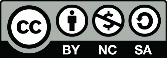 Cette œuvre est mise à disposition selon les termes de la Licence Creative Commons : Attribution-Pas d’Utilisation Commerciale  